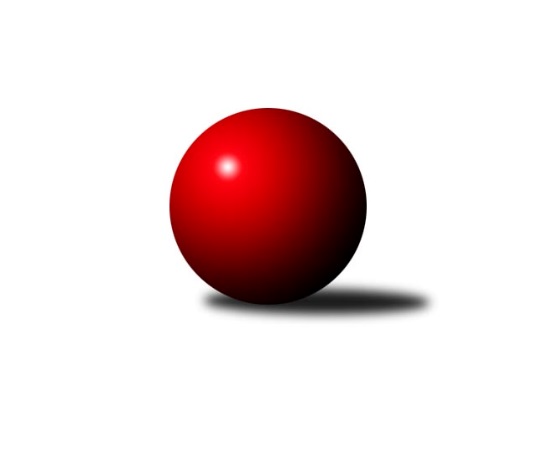 Č.7Ročník 2018/2019	23.5.2024 1.KLD C 2018/2019Statistika 7. kolaTabulka družstev:		družstvo	záp	výh	rem	proh	skore	sety	průměr	body	plné	dorážka	chyby	1.	TJ Jiskra Nová Bystřice	7	6	0	1	22.0 : 6.0 	(56.0 : 28.0)	1590	12	1070	520	17.1	2.	TJ Centropen Dačice	7	4	1	2	18.0 : 10.0 	(44.0 : 40.0)	1564	9	1052	512	20.9	3.	TJ Spartak Pelhřimov	7	3	3	1	16.0 : 12.0 	(45.0 : 39.0)	1545	9	1074	471	18.6	4.	TJ Loko České Velenice	7	2	1	4	12.0 : 16.0 	(42.5 : 41.5)	1529	5	1056	474	28.7	5.	KK PSJ Jihlava	7	2	1	4	10.0 : 18.0 	(40.5 : 43.5)	1541	5	1058	484	25.6	6.	TJ Sl. Kamenice nad Lipou	7	1	0	6	6.0 : 22.0 	(24.0 : 60.0)	1446	2	1014	432	36Tabulka doma:		družstvo	záp	výh	rem	proh	skore	sety	průměr	body	maximum	minimum	1.	TJ Jiskra Nová Bystřice	4	4	0	0	14.0 : 2.0 	(32.0 : 16.0)	1581	8	1632	1524	2.	TJ Centropen Dačice	4	4	0	0	14.0 : 2.0 	(29.0 : 19.0)	1546	8	1587	1509	3.	TJ Spartak Pelhřimov	4	2	2	0	11.0 : 5.0 	(30.0 : 18.0)	1613	6	1638	1568	4.	TJ Loko České Velenice	3	2	1	0	9.0 : 3.0 	(23.5 : 12.5)	1638	5	1653	1611	5.	KK PSJ Jihlava	3	2	0	1	7.0 : 5.0 	(20.0 : 16.0)	1573	4	1631	1493	6.	TJ Sl. Kamenice nad Lipou	3	1	0	2	4.0 : 8.0 	(12.0 : 24.0)	1485	2	1577	1386Tabulka venku:		družstvo	záp	výh	rem	proh	skore	sety	průměr	body	maximum	minimum	1.	TJ Jiskra Nová Bystřice	3	2	0	1	8.0 : 4.0 	(24.0 : 12.0)	1592	4	1659	1525	2.	TJ Spartak Pelhřimov	3	1	1	1	5.0 : 7.0 	(15.0 : 21.0)	1523	3	1559	1452	3.	TJ Centropen Dačice	3	0	1	2	4.0 : 8.0 	(15.0 : 21.0)	1569	1	1584	1540	4.	KK PSJ Jihlava	4	0	1	3	3.0 : 13.0 	(20.5 : 27.5)	1533	1	1574	1433	5.	TJ Loko České Velenice	4	0	0	4	3.0 : 13.0 	(19.0 : 29.0)	1502	0	1566	1404	6.	TJ Sl. Kamenice nad Lipou	4	0	0	4	2.0 : 14.0 	(12.0 : 36.0)	1437	0	1516	1379Tabulka podzimní části:		družstvo	záp	výh	rem	proh	skore	sety	průměr	body	doma	venku	1.	TJ Jiskra Nová Bystřice	7	6	0	1	22.0 : 6.0 	(56.0 : 28.0)	1590	12 	4 	0 	0 	2 	0 	1	2.	TJ Centropen Dačice	7	4	1	2	18.0 : 10.0 	(44.0 : 40.0)	1564	9 	4 	0 	0 	0 	1 	2	3.	TJ Spartak Pelhřimov	7	3	3	1	16.0 : 12.0 	(45.0 : 39.0)	1545	9 	2 	2 	0 	1 	1 	1	4.	TJ Loko České Velenice	7	2	1	4	12.0 : 16.0 	(42.5 : 41.5)	1529	5 	2 	1 	0 	0 	0 	4	5.	KK PSJ Jihlava	7	2	1	4	10.0 : 18.0 	(40.5 : 43.5)	1541	5 	2 	0 	1 	0 	1 	3	6.	TJ Sl. Kamenice nad Lipou	7	1	0	6	6.0 : 22.0 	(24.0 : 60.0)	1446	2 	1 	0 	2 	0 	0 	4Tabulka jarní části:		družstvo	záp	výh	rem	proh	skore	sety	průměr	body	doma	venku	1.	TJ Loko České Velenice	0	0	0	0	0.0 : 0.0 	(0.0 : 0.0)	0	0 	0 	0 	0 	0 	0 	0 	2.	TJ Sl. Kamenice nad Lipou	0	0	0	0	0.0 : 0.0 	(0.0 : 0.0)	0	0 	0 	0 	0 	0 	0 	0 	3.	TJ Jiskra Nová Bystřice	0	0	0	0	0.0 : 0.0 	(0.0 : 0.0)	0	0 	0 	0 	0 	0 	0 	0 	4.	TJ Spartak Pelhřimov	0	0	0	0	0.0 : 0.0 	(0.0 : 0.0)	0	0 	0 	0 	0 	0 	0 	0 	5.	TJ Centropen Dačice	0	0	0	0	0.0 : 0.0 	(0.0 : 0.0)	0	0 	0 	0 	0 	0 	0 	0 	6.	KK PSJ Jihlava	0	0	0	0	0.0 : 0.0 	(0.0 : 0.0)	0	0 	0 	0 	0 	0 	0 	0 Zisk bodů pro družstvo:		jméno hráče	družstvo	body	zápasy	v %	dílčí body	sety	v %	1.	Barbora Pýchová 	TJ Jiskra Nová Bystřice 	6	/	7	(86%)	23	/	28	(82%)	2.	Jan Škrampal 	TJ Spartak Pelhřimov 	6	/	7	(86%)	22.5	/	28	(80%)	3.	Michal Baudyš 	TJ Jiskra Nová Bystřice 	6	/	7	(86%)	17.5	/	28	(63%)	4.	Veronika Brtníková 	TJ Centropen Dačice 	6	/	7	(86%)	17	/	28	(61%)	5.	Klára Křížová 	TJ Centropen Dačice 	5	/	6	(83%)	12	/	24	(50%)	6.	Matyáš Stránský 	KK PSJ Jihlava 	4	/	5	(80%)	17	/	20	(85%)	7.	Tomáš Kopáček 	TJ Jiskra Nová Bystřice 	4	/	5	(80%)	13	/	20	(65%)	8.	Jiří Novotný 	TJ Loko České Velenice 	4	/	7	(57%)	18.5	/	28	(66%)	9.	Kamila Jirsová 	TJ Sl. Kamenice nad Lipou 	3	/	6	(50%)	15	/	24	(63%)	10.	Jakub Stuchlík 	TJ Centropen Dačice 	3	/	6	(50%)	13	/	24	(54%)	11.	Anna Večeřová 	TJ Loko České Velenice 	3	/	7	(43%)	13	/	28	(46%)	12.	Lucie Smrčková 	TJ Spartak Pelhřimov 	2	/	3	(67%)	9	/	12	(75%)	13.	Adam Matula 	KK PSJ Jihlava 	2	/	5	(40%)	8.5	/	20	(43%)	14.	Lukáš Holý 	TJ Loko České Velenice 	2	/	6	(33%)	10	/	24	(42%)	15.	Lukáš Dúška 	TJ Spartak Pelhřimov 	1	/	3	(33%)	5.5	/	12	(46%)	16.	Petra Dočkalová 	TJ Spartak Pelhřimov 	1	/	4	(25%)	5	/	16	(31%)	17.	Barbora Švédová 	TJ Spartak Pelhřimov 	1	/	4	(25%)	3	/	16	(19%)	18.	Martin Čopák 	KK PSJ Jihlava 	1	/	5	(20%)	7	/	20	(35%)	19.	Tomáš Dejmek 	KK PSJ Jihlava 	1	/	5	(20%)	7	/	20	(35%)	20.	Darja Novotná 	TJ Sl. Kamenice nad Lipou 	1	/	6	(17%)	3	/	24	(13%)	21.	David Schober ml.	TJ Sl. Kamenice nad Lipou 	1	/	7	(14%)	6	/	28	(21%)	22.	Jan Havlíček ml.	TJ Jiskra Nová Bystřice 	0	/	1	(0%)	1.5	/	4	(38%)	23.	Jan Neuvirt 	TJ Centropen Dačice 	0	/	1	(0%)	1	/	4	(25%)	24.	Pavel Tomek 	KK PSJ Jihlava 	0	/	1	(0%)	1	/	4	(25%)	25.	Jan Podhradský 	TJ Sl. Kamenice nad Lipou 	0	/	1	(0%)	0	/	4	(0%)Průměry na kuželnách:		kuželna	průměr	plné	dorážka	chyby	výkon na hráče	1.	České Velenice, 1-4	1597	1094	503	21.8	(532.6)	2.	Pelhřimov, 1-4	1572	1065	507	18.9	(524.2)	3.	KK PSJ Jihlava, 1-4	1554	1068	485	24.8	(518.1)	4.	Kamenice, 1-4	1535	1052	483	26.8	(511.9)	5.	TJ Jiskra Nová Bystřice, 1-4	1527	1049	477	27.0	(509.0)	6.	TJ Centropen Dačice, 1-4	1508	1035	472	27.5	(502.8)Nejlepší výkony na kuželnách:České Velenice, 1-4TJ Loko České Velenice	1653	4. kolo	Jiří Novotný 	TJ Loko České Velenice	593	6. koloTJ Loko České Velenice	1649	7. kolo	Jiří Novotný 	TJ Loko České Velenice	574	7. koloTJ Loko České Velenice	1611	6. kolo	Anna Večeřová 	TJ Loko České Velenice	563	4. koloKK PSJ Jihlava	1574	7. kolo	Jan Škrampal 	TJ Spartak Pelhřimov	554	4. koloTJ Spartak Pelhřimov	1559	4. kolo	Jiří Novotný 	TJ Loko České Velenice	550	4. koloTJ Centropen Dačice	1540	6. kolo	Anna Večeřová 	TJ Loko České Velenice	548	7. kolo		. kolo	Lukáš Holý 	TJ Loko České Velenice	540	4. kolo		. kolo	Pavel Tomek 	KK PSJ Jihlava	537	7. kolo		. kolo	Veronika Brtníková 	TJ Centropen Dačice	535	6. kolo		. kolo	Lukáš Holý 	TJ Loko České Velenice	527	7. koloPelhřimov, 1-4TJ Spartak Pelhřimov	1638	5. kolo	Martin Čopák 	KK PSJ Jihlava	572	3. koloTJ Spartak Pelhřimov	1635	1. kolo	Jan Škrampal 	TJ Spartak Pelhřimov	570	3. koloTJ Spartak Pelhřimov	1611	7. kolo	Lukáš Dúška 	TJ Spartak Pelhřimov	566	7. koloTJ Jiskra Nová Bystřice	1593	5. kolo	Michal Baudyš 	TJ Jiskra Nová Bystřice	565	5. koloTJ Centropen Dačice	1584	7. kolo	Lukáš Dúška 	TJ Spartak Pelhřimov	560	5. koloTJ Spartak Pelhřimov	1568	3. kolo	Veronika Brtníková 	TJ Centropen Dačice	559	7. koloKK PSJ Jihlava	1560	3. kolo	Jan Škrampal 	TJ Spartak Pelhřimov	551	1. koloTJ Sl. Kamenice nad Lipou	1391	1. kolo	Lucie Smrčková 	TJ Spartak Pelhřimov	547	1. kolo		. kolo	Jan Škrampal 	TJ Spartak Pelhřimov	544	5. kolo		. kolo	Klára Křížová 	TJ Centropen Dačice	542	7. koloKK PSJ Jihlava, 1-4KK PSJ Jihlava	1631	2. kolo	Jiří Novotný 	TJ Loko České Velenice	571	2. koloKK PSJ Jihlava	1594	4. kolo	Matyáš Stránský 	KK PSJ Jihlava	555	2. koloTJ Loko České Velenice	1566	2. kolo	Adam Matula 	KK PSJ Jihlava	551	4. koloTJ Jiskra Nová Bystřice	1525	1. kolo	Tomáš Dejmek 	KK PSJ Jihlava	539	2. koloTJ Sl. Kamenice nad Lipou	1516	4. kolo	Matyáš Stránský 	KK PSJ Jihlava	538	4. koloKK PSJ Jihlava	1493	1. kolo	Adam Matula 	KK PSJ Jihlava	537	2. kolo		. kolo	Kamila Jirsová 	TJ Sl. Kamenice nad Lipou	532	4. kolo		. kolo	Tomáš Dejmek 	KK PSJ Jihlava	525	1. kolo		. kolo	Tomáš Kopáček 	TJ Jiskra Nová Bystřice	517	1. kolo		. kolo	David Schober ml.	TJ Sl. Kamenice nad Lipou	512	4. koloKamenice, 1-4TJ Jiskra Nová Bystřice	1659	7. kolo	Michal Baudyš 	TJ Jiskra Nová Bystřice	562	7. koloTJ Sl. Kamenice nad Lipou	1577	5. kolo	Tomáš Kopáček 	TJ Jiskra Nová Bystřice	557	7. koloTJ Spartak Pelhřimov	1557	6. kolo	Jan Škrampal 	TJ Spartak Pelhřimov	546	6. koloTJ Loko České Velenice	1544	5. kolo	Kamila Jirsová 	TJ Sl. Kamenice nad Lipou	543	5. koloTJ Sl. Kamenice nad Lipou	1492	6. kolo	Kamila Jirsová 	TJ Sl. Kamenice nad Lipou	543	6. koloTJ Sl. Kamenice nad Lipou	1386	7. kolo	Barbora Pýchová 	TJ Jiskra Nová Bystřice	540	7. kolo		. kolo	Darja Novotná 	TJ Sl. Kamenice nad Lipou	537	5. kolo		. kolo	Jiří Novotný 	TJ Loko České Velenice	534	5. kolo		. kolo	Petra Dočkalová 	TJ Spartak Pelhřimov	513	6. kolo		. kolo	Anna Večeřová 	TJ Loko České Velenice	507	5. koloTJ Jiskra Nová Bystřice, 1-4TJ Jiskra Nová Bystřice	1632	4. kolo	Barbora Pýchová 	TJ Jiskra Nová Bystřice	565	4. koloTJ Jiskra Nová Bystřice	1609	6. kolo	Michal Baudyš 	TJ Jiskra Nová Bystřice	556	4. koloTJ Centropen Dačice	1584	4. kolo	Michal Baudyš 	TJ Jiskra Nová Bystřice	554	6. koloTJ Jiskra Nová Bystřice	1560	2. kolo	Barbora Pýchová 	TJ Jiskra Nová Bystřice	552	6. koloTJ Jiskra Nová Bystřice	1524	3. kolo	Klára Křížová 	TJ Centropen Dačice	547	4. koloTJ Loko České Velenice	1495	3. kolo	Jakub Stuchlík 	TJ Centropen Dačice	539	4. koloKK PSJ Jihlava	1433	6. kolo	Barbora Pýchová 	TJ Jiskra Nová Bystřice	530	2. koloTJ Sl. Kamenice nad Lipou	1379	2. kolo	Michal Baudyš 	TJ Jiskra Nová Bystřice	519	2. kolo		. kolo	Barbora Pýchová 	TJ Jiskra Nová Bystřice	517	3. kolo		. kolo	Michal Baudyš 	TJ Jiskra Nová Bystřice	514	3. koloTJ Centropen Dačice, 1-4TJ Centropen Dačice	1587	2. kolo	Jakub Stuchlík 	TJ Centropen Dačice	575	2. koloTJ Centropen Dačice	1569	5. kolo	Veronika Brtníková 	TJ Centropen Dačice	557	3. koloKK PSJ Jihlava	1566	5. kolo	Jakub Stuchlík 	TJ Centropen Dačice	550	5. koloTJ Centropen Dačice	1519	3. kolo	Matyáš Stránský 	KK PSJ Jihlava	540	5. koloTJ Centropen Dačice	1509	1. kolo	Klára Křížová 	TJ Centropen Dačice	536	3. koloTJ Sl. Kamenice nad Lipou	1461	3. kolo	Veronika Brtníková 	TJ Centropen Dačice	535	2. koloTJ Spartak Pelhřimov	1452	2. kolo	Veronika Brtníková 	TJ Centropen Dačice	532	5. koloTJ Loko České Velenice	1404	1. kolo	Kamila Jirsová 	TJ Sl. Kamenice nad Lipou	519	3. kolo		. kolo	Adam Matula 	KK PSJ Jihlava	515	5. kolo		. kolo	Tomáš Dejmek 	KK PSJ Jihlava	511	5. koloČetnost výsledků:	4.0 : 0.0	6x	3.0 : 1.0	9x	2.0 : 2.0	3x	1.0 : 3.0	2x	0.0 : 4.0	1x